Мини-клуб «Хорошее настроение»	Работа мини-клуб «Хорошее настроение» в отделениях социального обслуживания на дому направлена на оказание помощи пожилым людям и инвалидам, частично утратившим способность к самообслуживанию, в преодолении одиночества, замкнутого образа жизни, поддержании их общего физического и психологического состояния, создания положительной эмоциональной  атмосферы праздника. В рамках работы клуба были проведены мероприятия, посвященные празднованию 8 Марта, Дню Победы в Великой Отечественной Войне, Международному Дню инвалида, беседа на тему «Русское православие».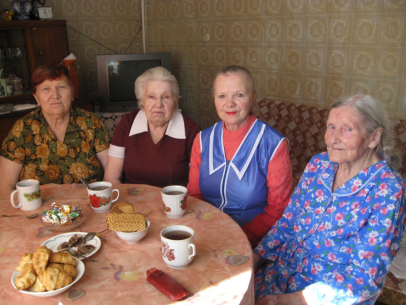 